Publicado en  el 10/11/2015 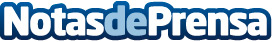 Nueva aplicación móvil para seguir el marcador en directo del circuito ITF ProDatos de contacto:Nota de prensa publicada en: https://www.notasdeprensa.es/nueva-aplicacion-movil-para-seguir-el-marcador_1 Categorias: Imágen y sonido Tenis Dispositivos móviles http://www.notasdeprensa.es